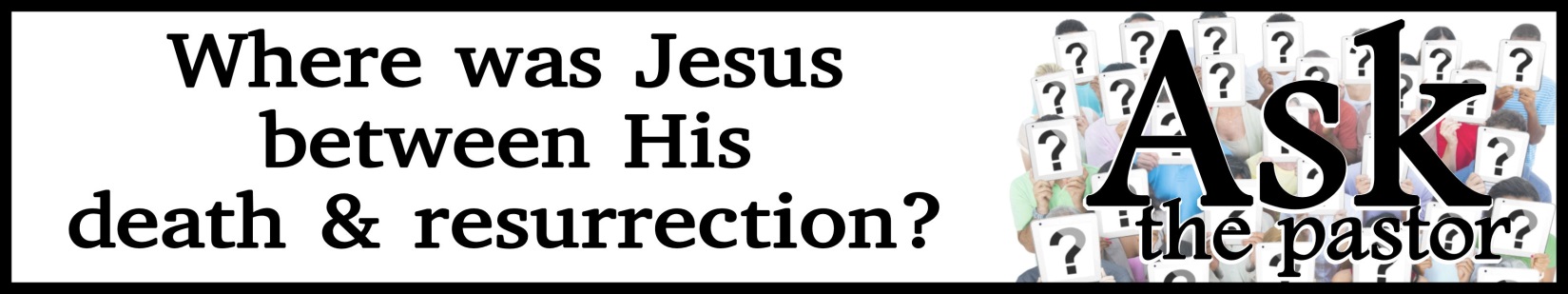 The Apostles' CreedI believe in God, the Father almighty,
      creator of heaven and earth.I believe in Jesus Christ, his only Son, our Lord,
      who was conceived by the Holy Spirit
      and born of the virgin Mary.
      He suffered under Pontius Pilate,
      was crucified, died, and was buried;
      he descended to hell.
      The third day he rose again from the dead.
      He ascended to heaven
      and is seated at the right hand of God the Father almighty.
      From there he will come to judge the living and the dead.I believe in the Holy Spirit,
      the holy catholic church,
      the communion of saints,
      the forgiveness of sins,
      the resurrection of the body,
      and the life everlasting. Amen.I. The Heavenly REBELLIONAngels were created BEFORE the earthThe number of angels were INNUMERABLESatan fell BEFORE he tempted Adam and EveONE-THIRD of the angels fell with himJESUS witnessed the fall of SatanII. The Human SEDUCTIONIII. The Earthly CORRUPTIONIV. The Decisive EXECUTIONV. The Definitive PROCLAMATIONVI. The Final CORONATION